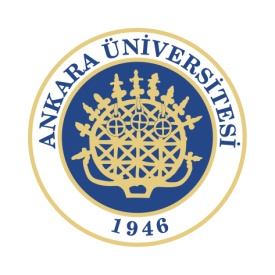 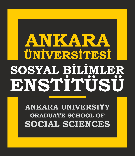 ……………………………….…………………. ANABİLİM DALI BAŞKANLIĞINA	Enstitünüz .............................................................. Anabilim Dalında 20../20.. eğitim-öğretim yılı …...….. yarıyılında tarafımdan verilen ve aşağıda kodu ve adı belirtilen dersi alan ve adı/adları belirtilen öğrencinin/öğrencilerin ders notu/notları, Öğrenci İşleri Bilgi Sistemi (OİBS)/Öğrenci Bilgi Sistemine (OBS) girilememiştir. 	Notun/notların ilgili sisteme işlenmesi için sunduğum formun Anabilim Dalı Başkanlığınız aracılığı ile Ankara Üniversitesi Sosyal Bilimler Enstitüsü Müdürlüğüne iletilmesi hususunda gereğini saygılarımla arz ederim. 											 					..../.../20..										               					      Öğretim Üyesi										                                                                 (Adı-Soyadı ve İmzası)KODDERS ADIKREDİSİNUMARASIÖĞRENCİ ADI-SOYADIPROGRAMIDERS NOTUHARF NOTU